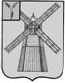 АДМИНИСТРАЦИЯ ПИТЕРСКОГО МУНИЦИПАЛЬНОГО РАЙОНА САРАТОВСКОЙ ОБЛАСТИР А С П О Р Я Ж Е Н И Еот 14 июля 2014 года  № 182-рс. ПитеркаОб утверждении перечня земельных участков, предназначенных для предоставления гражданам, имеющим трех и более детей, семьи которых признаются многодетными в соответствии с Законом Саратовской области от 21 мая 2004 года № 23-ЗСО, желающим приобрести в собственность бесплатно земельные участки для индивидуального жилищного строительства, дачного строительства, ведения садоводства или огородничестваВ соответствии с пунктом 4.1 части 1 статьи 5, статьи 12.3 Закона Саратовской области от 21 мая 2004 года № 23-ЗСО «О земле», решением Собрания депутатов Питерского муниципального района Саратовской области от 13 октября 2011 года № 6-3 «Об утверждении Порядка учета граждан, имеющих трех и более детей, для приобретения земельных участков для индивидуального жилищного строительства, дачного строительства, ведения садоводства или огородничества в собственность бесплатно на территории Питерского муниципального района и Порядка информирования граждан о наличии земельных участков» (с изменениями от 22 августа 2013 года № 31-3):1. Утвердить перечень земельных участков, предназначенных для предоставления гражданам, имеющим трех и более детей, семьи которых признаются многодетными в соответствии с Законом Саратовской области  от 21 мая 2004 года № 23-ЗСО «О мерах социальной поддержки многодетных семей в Саратовской области», желающим приобрести в собственность бесплатно земельные участки для индивидуального жилищного строительства, дачного строительства, ведения садоводства или огородничества (далее – перечень земельных участков) согласно приложению.2. Опубликовать настоящее распоряжение в средствах массовой информации, а также на сайте администрации Питерского муниципального района: http://piterka.sarmo.ru в течение пяти рабочих дней со дня подписания.Глава администрациимуниципального района                                                                             В.Н. ДерябинПриложение к распоряжению администрации муниципального района от 14 июля 2014 года № 182-рПеречень земельных участковВЕРНО: управляющий делами администрации                муниципального района                                                         Н.А. Салацкая№ п/пАдрес (описание местоположения) земельного участкаВид разрешенного использования земельного  участка в соответствии с территориальными зонамиПлощадь земельного участка (кв. м)Кадастровый номер земельного участка1.Саратовская область, Питерский район, в юго-западной части с. Питерка, западнее границ земельного участка жилого дома 82 по ул. ПитерскаяДля индивидуального жилищного строительства60064:26:080663:352.Саратовская область, Питерский район, с. Питерка, между границами земельных участков  жилых домов   по ул. Чапаева, д. 68 и ул. Чапаева, д. 70Для индивидуального жилищного строительства80064:26:080702:6